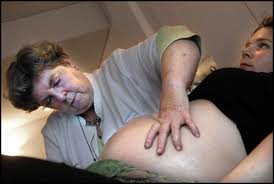 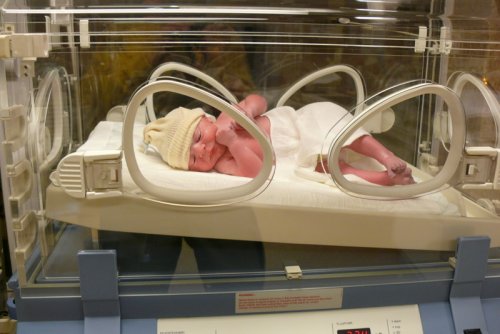 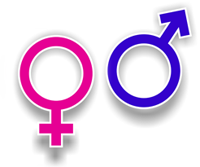 de vroedvrouw/de verloskundige = iemand die de vrouw helpt bevallende keizersnede = operatie waarbij er een snede in de buik wordt gemaakt zodat de baby geboren kan wordende complicatie =  onverwacht probleem als gevolg van iets anders, bijv. verkeerde ligging van de babyoperatief =  als iets betrekking heeft op een operatiede couveuse = verwarmde glazen kist met medische apparatuur voor te vroeg geboren of zwakke baby'sde hygiëne/hygiënisch = het ervoor zorgen dat jij en je omgeving schoon zijnhet geslacht = sekse; het man of vrouw zijn. synoniem: genderzogen = voeden van een kind met borstvoeding